44ER GALERIE
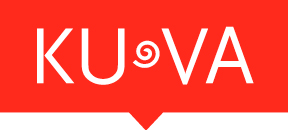 Die Geschichte des HausesDas 44er Haus wurde 1831/32 als drittes Leondinger Schulgebäude erbaut und bekam die Nummer 44, war also das 44. Haus im Ort. 1832 zog der damalige »Schullehrer« Ignatz Klement vom 2. Schulhaus herüber und führte 2 Klassen mit im Schnitt bis zu 150 Kindern. Sein Gehilfe wohnte in einer Kammer neben den »Abtritten«. Einer der Nachfolger Klements Johann Danhofer d.Ä. bewohnte die Parterrewohnung, wo heute die freigelegten Mauerzüge zu sehen sind. Links vom Gang hatte er seine Kammer und Küche, damals noch eine Rauchküche, aus der der Rauch direkt von der Feuerstelle in den Kamin zog. Beide Klassenzimmer lagen im 1. Stock und waren mit Fünfsitzer Bänken ausgestattet. 
Auch damals schon führte eine »steinerne Stiege« auf den Dachboden, der mit jenen Ziegeln gepflastert war, die es heute noch zu sehen gibt. 1874 wurde der Friedhof erweitert, rückte an das Schulhaus heran und reichte bis zum 
alten Torbogen hinunter. 1877 wurde das 44er Haus als eigentliches Schulhaus aufgelassen. 1889 wurde gegenüber vom Hintereingang des 44er Hauses die Kaiserlinde gepflanzt. 
Damit war das spätere »Leondinger Ensemble« (Kirche-Linde-zweites [Hinterberger Haus] und drittes Schulhaus und alter Torbogen) komplett. 1909 wurde der Leondinger Raiffeisen-Vorschussverein gegründet und in zwei kleinen Räumen 
des 44er Hauses untergebracht. Von 1982 – 1991 beherbergte das 44er Haus die Stadtbücherei. 1995 wurde im Gemeinderat beschlossen das 44er Haus in ein Heimatmuseum umzuwandeln. 1998 wird das 44er Haus zu einer Galerie mit aktuellem Kunstvermittlungsprojekt umgewidmet. Leonding erhielt somit eine städtische Galerie mitten im Zentrum, ein Haus der Kunst und Begegnung. Aktuelle Nutzung des HausesSeit 2014 bespielt die KUVA dieses Haus, das seitdem 44er Galerie genannt wird. 
Jährlich sind dort 3 bis 4 Ausstellungen zeitgenössischer Kunst zu sehen. Zudem werden die Räumlichkeiten auch für temporäre Kunstinstallationen genutzt, beherbergen ein paar Büroplätze der KUVA und der Standortagentur Leonding GmbH und bieten Platz für weitere Veranstaltungen.ÖFFNUNGSZEITEN bei laufenden Ausstellungen Do-Sa 14–18 Uhr | So 10–18 Uhr | feiertags geschlossenKUVA 
Leondinger Veranstaltungs- und Kulturservice GmbHDaffingerstraße 55 | 4060 Leonding | Österreich
Telefon +43 0732  68 78-85 00 | Mail saghallo@kuva.at | Web www.kuva.atKUVA MACHT KULTUR!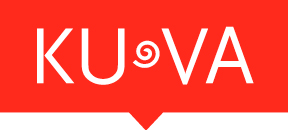 Die KUVA ist die in Leonding gegründete Veranstaltungs- und Kulturservice GmbH. Sie wurde zu Beginn des Jahres 2014 ins Leben gerufen und nimmt sich vielerlei Kunst und Kulturprojekte an, die ein breites Verständnis für Kunst und Kultur verfolgen. Dabei geht es um einen niederschwelligen partizipativen Ansatz, der die Menschen vor Ort einbindet und Interessierte einlädt. Kultur soll Spaß machen, begeistern und verbinden! KUVA macht Kultur in Leonding und das zeigt sich an mehreren Standorten mit einem umfangreichen 
Programm. Bespielt werden die 44er Galerie, das Turm 9 – Stadtmuseum Leonding und der Doppl:Punkt. 
Zudem liegt die Organisation des Festivals »leonart« und der Leondinger Jugendpreis für Sprache und 
Fotografie »sprichcode« in den fähigen Händen des KUVA-Teams. 
Punktuell weisen künstlerische Akzente in anderen Stadtteilen auf die spannende Kulturarbeit in Leonding hin.TURM 9 – STADTMUSEUM LEONDINGDauerausstellung | Sonderausstellungen | VermittlungKARTENBÜROFür alle KUVA-VeranstaltungenLOCATIONVeranstaltungen | Tagungen | Begegnungen 44ER GALERIEZeitgenössische KunstausstellungenDOPPL:PUNKTAusgewählte KUVA-VeranstaltungenPROJEKTE | AKZENTEIn den Stadtteilen LeondingsLEONART*Kunstfestival im öffentlichen RaumSPRICHCODE*Leondinger Jugendpreis für Sprache und Fotografie*Beide Projekte finden biennal abwechselnd statt.ÖFFNUNGSZEITENMuseum und Kartenbüro im Turm 9 | Galerie (bei laufenden Ausstellungen)Do–Sa 14–18 Uhr | So 10–18 Uhr | feiertags geschlossenKUVA 
Leondinger Veranstaltungs- und Kulturservice GmbHDaffingerstraße 55 | 4060 Leonding | Österreich
Telefon +43 0732  68 78-85 00 | Mail saghallo@kuva.at | Web www.kuva.atTURM 9 – STADTMUSEUM LEoNDING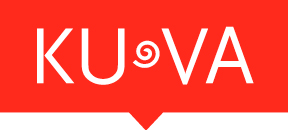 Als Ort der aktiven Beschäftigung, der Auseinandersetzung, des Wiedererkennens und der Begegnung mit der eigenen Kultur und Geschichte bildet das »Turm 9 – Stadtmuseum Leonding« eine ideale Ergänzung zum vielfältigen Leondinger Kulturleben und zur Museumslandschaft in Oberösterreich.Träger: Stadtgemeinde LeondingDAUERAUSSTELLUNGSeit 1999 wird auf gut 600 m2 Ausstellungsfläche in verschiedenen Erzählsträngen die Geschichte der Region gezeigt. Natur- und kulturhistorische Exponate wie urzeitliche Haifischzähne, steinzeitliche Grabfunde und Fundstücke jüngerer Epochen bilden Teile dieser umfassenden archäologischen Dokumentation. Sie zeichnen ein spannendes Bild vergangener Zeiten, das zur erstmaligen Nennung Leondings im Frühmittelalter und schließlich vom Dorf zur Stadt mit mehr als 30.000 Einwohner*innen führt. Highlight der Dauerausstellung ist die rund 6300 Jahre alte »Leondine«. Das Mädchen aus der Steinzeit zählt zu den ältesten, derzeit bekannten, Oberöstereicher*innen. Eine weitere Besonderheit des Museums ist die Darstellung der Maximilianischen Turmlinie. »Apollonia«, wie Turm 9 liebevoll genannt wird, ist einer von insgesamt 32 Türmen, die ehemals als Wehranlage rund um Linz erbaut wurden. Er bildet ein seltenes und wertvolles Zeugnis biedermeierlicher Baukunst. SONDERAUSSTELLUNGDie Kernausstellung des »Turm 9 – Stadtmuseums Leonding« wird jährlich von ein bis zwei neu kuratierten Sonderausstellungen umrahmt. Kulturanthropologische Ansätze verbinden sich mit zeitgenössischen Aspekten und erweitern den Zeithorizont über die Gegenwart hinaus.VERMITTLUNG Um Ihren Besuch im »Turm 9 – Stadtmuseum« so angenehm wie möglich zu gestalten, laden wir Sie ein, 
uns bereits vor Ihrem Besuch im Museum zu kontaktieren. Von einer Highlightführung durchs Museum, Führungen zu den einzelnenen Ausstellungen, Führungen für unterschiedliche Altersgruppen, bis hin zu einer passgenauen Führung bei Beeinträchtigung ist vieles/alles möglich. (Kontakt jasmin@kuva.at) MUSEUM4KIDSZu empfehlen ist auch das Vermittlungsprogramm »Museum4Kids«, das für alle Altersstufen passende Angebote zu den Ausstellungen anbietet und für alle Klassenverbände genutzt werden kann. Von der selbstständigen Erforschung ausgewählter Themenschwerpunkte, bis hin zu eigenen Arbeiten im Feld der künstlerischen Praxis, bietet das Stadtmuseum Leonding unterschiedlichste Workshops an.Aktion »SCHULE UND MUSEUM««Führungen durch die aktuelle Sonderausstellung als auch Workshops können im Klassenverband gebucht werden. Es gibt die Möglichkeit eines Fahrtkostenzuschusses durch das Land OÖ, wenn der Museumsbesuch im Rahmen des Unterrichts stattfindet.Nähere Infos: https://www.ooemuseumsverbund.at/museen-in-ooe/kulturvermittlung/schule-museum VERMIETUNGEN Der Turm 9 versteht sich nicht nur als lebendiges Museum, sondern wird zudem gerne auch als einzigartiger Ort für Veranstaltungen genutzt. Von Empfängen in den Museumsräumlichkeiten bis hin zu Festen im Dachgeschoss steht der Turm 9 auch Privatpersonen zur Verfügung. Dies ist allerdings nur bis 22 Uhr möglich.ErreichbarkeitSie können uns übrigens ganz einfach mit öffentlichen Verkehrsmitteln erreichen: Von der Bushaltestelle der Linz Linien „Turmmuseum“ ca. 400 m entlang des „Turmwanderweges“ direkt zum 9er Turm (Linie 19 vom Hauptbahnhof Linz zur Haltestelle „Turmmuseum“ in 11 Minuten.)ÖffnungszeitenMuseum und Kartenbüro im Turm 9Do–1Sa 14–18 Uhr  |So 10–18 Uhr | feiertags geschlossenFührungen für Gruppen und Schulklassen gegen VoranmeldungEintrittNormalpreis: 3,50 €Ermäßigt: Gruppen ab 8 Personen, Studenten*innen, Lehrlinge, Präsenz- und Zivildiener, Pensionist*innen, OÖNCard, Ö1 Card und Menschen mit Handicap: 2,50 €Familien: 7,00  |  OÖ Familienkarte: 6,00 €Kinder/Schüler*innen: 1,10 €Führungskarte: 1,00 €Führungen unter 8 Personen-Pauschalpreis 25,00 €Leondinger Aktivpassinhaber*innen: Eintritt freiMuseumskatalog: 5,00KUVA 
Leondinger Veranstaltungs- und Kulturservice GmbHDaffingerstraße 55 | 4060 Leonding | Österreich
Telefon +43 0732  68 78-85 00 | Mail saghallo@kuva.at | Web www.kuva.atDas KUVA Team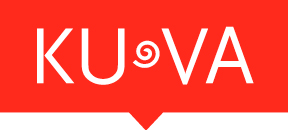 Mag.phil Nicole HoneckKommunikationswissenschaftlerin und Kulturarbeiterin, arbeitet als Geschäftsführerin der KUVA bei zahlreichen Projekten mit und steuert sie, bis sie zum Selbstläufer werden und das Engagement über die KUVA Grenzen hinaus spürbar wird. Ansonsten ist sie die Hauptansprechpartnerin für Kooperationen und Kultur in den Stadtteilen. Jasmin Leonhartsberger MAKunstwissenschaftlerin, organisiert und kuratiert die Ausstellungen der 44er Galerie und zeichnet sich für die Kunst- und Kulturvermittlung der KUVA verantwortlich. Zudem arbeitet sie ausstellungsbezogen im Turm 9 – Stadtmuseum Leonding mit und bringt sich in der Programmierung der Rahmenveranstaltungen ein.Mag.art Bibiana WeberBildende Künstlerin, Kuratorin und Kulturarbeiterin, plant, kuratiert, koordiniert und gestaltet die Sonderausstellungen im Turm 9 – Stadtmuseum Leonding. Zudem erarbeitet sie das Begleitheft zur Sonderausstellung und unterstützt bei den laufenden Agenden des Turm 9. Mag.art Sarah SchnauerFilm- und Videoproduzentin, organisiert den Leondinger Jugendpreis für Sprache und Fotografie »sprichcode«. Außerdem engagiert sie sich in den Ausstellungen und Projekten im 44er Haus und im Turm 9 – Stadtmuseum. Sie zeichnet sich auch für das Kunstfestival »leonart« mitverantwortlich.Mag.phil Michaela ReisenbergerKulturmanagerin, hat in der KUVA den Bereich Presse und Marketing inne, bringt sich als Projektentwicklerin ein und unterstützt das KUVA Team in strategischen Prozessen.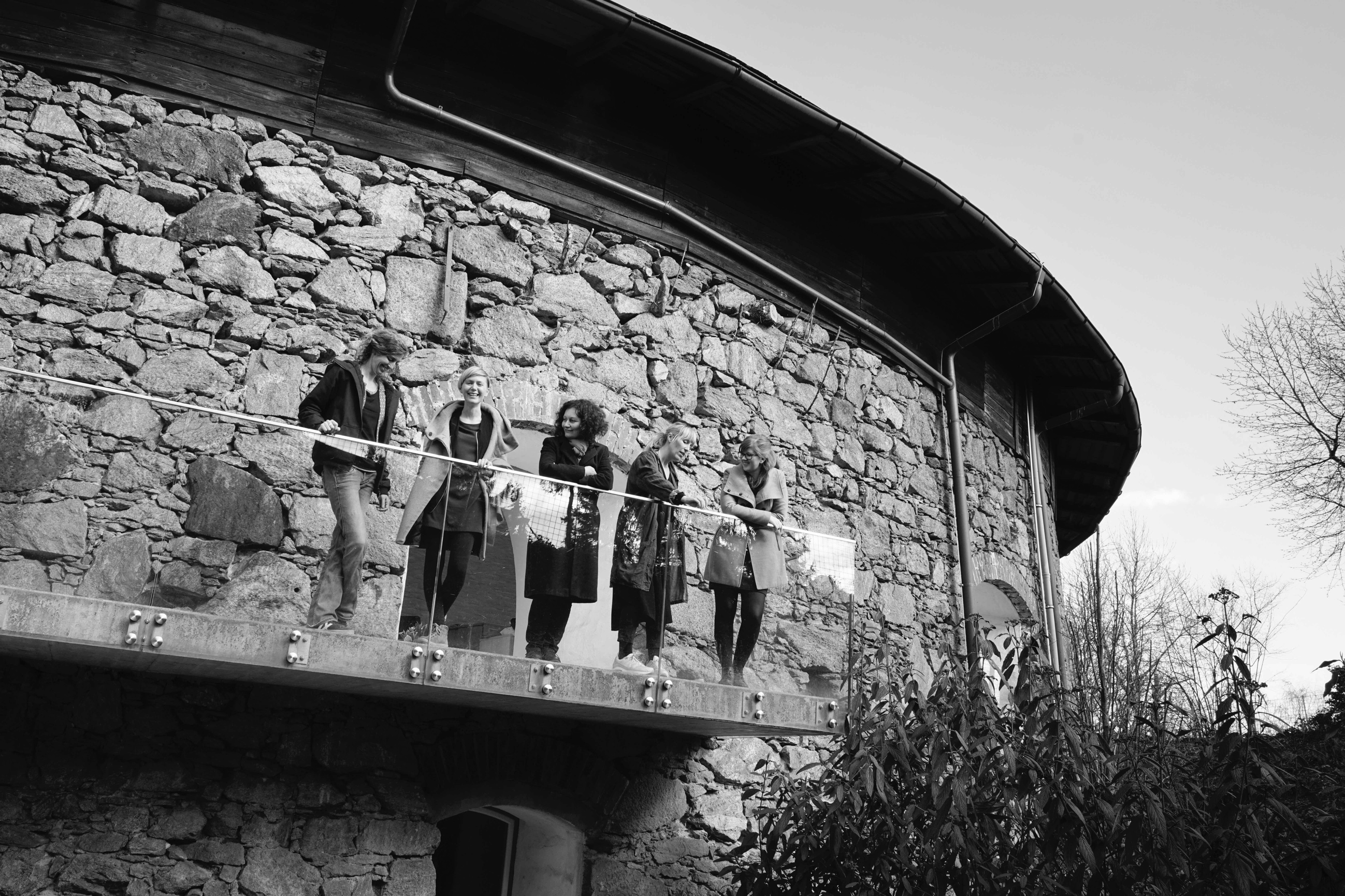 KUVA 
Leondinger Veranstaltungs- und Kulturservice GmbHDaffingerstraße 55 | 4060 Leonding | Österreich
Telefon +43 0732  68 78-85 00 | Mail saghallo@kuva.at | Web www.kuva.at